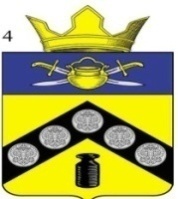 АДМИНИСТРАЦИЯПИМЕНО-ЧЕРНЯНСКОГО СЕЛЬСКОГО ПОСЕЛЕНИЯКОТЕЛЬНИКОВСКОГО МУНИЦИПАЛЬНОГО РАЙОНАВОЛГОГРАДСКОЙ ОБЛАСТИПОСТАНОВЛЕНИЕот «12» января 2023 г. № 7О внесении изменений в постановление администрации Пимено-Чернянского сельского поселения Котельниковского муниципального района Волгоградской области от 21.02.2020 № 8/1 «Об утверждении муниципальной программы «Профилактика терроризма и экстремизма, а также минимизация и ликвидация последствий проявления терроризма на территории Пимено-Чернянского сельского поселения Котельниковского муниципального района Волгоградской области в 2020-2022 гг.»В соответствии с Федеральным законом от 06.10.2003 № 131-ФЗ «Об общих принципах организации местного самоуправления в Российской Федерации», руководствуясь Бюджетным кодексом РФ, Уставом Пимено-Чернянского сельского поселения Котельниковского муниципального района Волгоградской области, в соответствии с постановлением Администрации Пимено-Чернянского сельского поселения  Котельниковского муниципального района Волгоградской области от 05.11.2013 года № 90 «Об утверждении Порядка разработки, формирования и реализации   муниципальных  программ», администрация Пимено-Чернянского сельского поселения Котельниковского муниципального района Волгоградской областипостановляет: Внести следующие изменения в постановление администрации Пимено-Чернянского сельского поселения Котельниковского муниципального района Волгоградской области от 21.02.2020 № 8/1 «Об утверждении муниципальной программы «Профилактика терроризма и экстремизма, а также минимизация и ликвидация последствий проявления терроризма на территории Пимено-Чернянского сельского поселения Котельниковского муниципального района Волгоградской области в 2020-2022 гг.» (далее по тексту – Постановление): В Паспорте муниципальной программы «Профилактика терроризма и экстремизма, а также минимизация и ликвидация последствий проявления терроризма на территории Пимено-Чернянского сельского поселения Котельниковского муниципального района Волгоградской области в 2020-2022 гг.» строку «Объемы и источники финансирования Программы» изложить в новой редакции: Абзац первый Раздела 5 Программы изложить в новой редакции:«Общий объем финансирования Программы на 2020 – 2022 годы составит 239,7 тыс. рублей в том числе по годам:в 2020 году – 30,0 тыс. рублей,в 2021 году – 40,0 тыс. рублей,в 2019 году – 35,0 тыс. рублей,в 2021 году – 40,0 тыс. рублей,в 2022 году - 94,7 тыс. рублей. Приложение № 2 Программы изложить в новой редакции:«ПЕРЕЧЕНЬмероприятий муниципальной программы «Профилактика терроризма и экстремизма, а также минимизация и ликвидация последствий проявлений терроризма на территории Пимено-Чернянского сельского поселения Котельниковского муниципального района Волгоградской области в 2020-2022 гг.»»Настоящее постановление вступает в силу со дня подписания и подлежит обнародованию на информационном стенде администрации Пимено-Чернянского сельского поселения.Глава Пимено-Чернянскогосельского поселения			                                           О.В. КувшиновОбъемы и источники финансирования Программы общий объем финансирования Программы на 2020 - 2022 годы составит 105,0 тыс. рублей, в том числе:2020 год – 30,0 тыс. рублей,2021 год – 40,0 тыс. рублей,2022 год – 94,7 тыс. рублей.Источник финансирования - бюджет Пимено-Чернянского сельского поселения№ п/пРазделИсполнителиСрок исполненияИсточник финансированияОбъемы финансирования, тыс. руб.Объемы финансирования, тыс. руб.Объемы финансирования, тыс. руб.Объемы финансирования, тыс. руб.№ п/пРазделИсполнителиСрок исполненияИсточник финансированиявсегов том числев том числев том числе№ п/пРазделИсполнителиСрок исполненияИсточник финансированиявсего2020 год2021 год2022 год1Организация работы учреждений культуры и образования по утверждению в сознании молодых людей идеи личной и коллективной обязанности уважать права человека и разнообразие в нашем обществе (как проявление культурных, этнических, религиозных, политических и иных различий между людьми), формированию нетерпимости к любым, проявлениям экстремизма.Пимено-Чернянский СДК, Нижне-Чернянский СК, МКОУ Пимено-Чернянская СШ, сельская библиотекаВ течении года согласно плана мероприятий:2020 г.2021 г.2022 г.Без финансирования----2Проведение культурно-массовых мероприятий ( «Масленица », Праздник весны и труда , День Победы в Великой Отечественной войне, День защиты детей, День  любви , семьи и верности, День хутора , новогодние елки ) с участием  лиц всех национальностей , проживающих на территории поселенияПимено-Чернянский СДК, Нижне-Чернянский СК, сельская библиотекаВ течении года согласно плана мероприятий:2020 г.2021 г.2022 г.Без финансирования----3Информирование населения по вопросам противодействия терроризму, предупреждению террористических актов, поведению в условиях возникновения ЧС.Администрация Пимено-Чернянского сельского поселенияВ течении года:2020 г.2021 г.2022 г.Без финансирования----4Заседания  антитеррористической группы  администрации Пимено-Чернянского сельского поселенияАдминистрация Пимено-Чернянского сельского поселения1 раз в квартал:2020 г.2021 г.2022 г.Без финансирования----5Изготовление печатных памяток по тематике противодействия экстремизму и терроризмуАдминистрация Пимено-Чернянского сельского поселенияВ течении года:2020 г.2021 г.2022 г.Без финансирования----6Приобретение наглядных печатных материалов направленных на профилактику терроризма и экстремизмаАдминистрация Пимено-Чернянского сельского поселения3 квартал 2020 г.;3 квартал 2021 г.;3 квартал 2022 г.;Местный бюджет4,51,51,5-7Совершенствование системы видеонаблюдения Администрация Пимено-Чернянского сельского поселения4 квартал 2020 г.;4 квартал 2021 г.;4 квартал 2022 г.;Местный бюджет76,525,535,5-8Обслуживание системы видеонаблюдения здания администрацииАдминистрация Пимено-Чернянского сельского поселенияВ течении года:2020 г.2021 г.2022 г.Местный бюджет9,03,03,094,7ВСЕГО:ВСЕГО:ВСЕГО:ВСЕГО:ВСЕГО:105,030,040,094,7